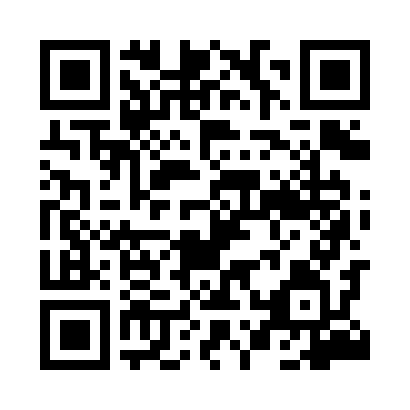 Prayer times for Bucznik, PolandWed 1 May 2024 - Fri 31 May 2024High Latitude Method: Angle Based RulePrayer Calculation Method: Muslim World LeagueAsar Calculation Method: HanafiPrayer times provided by https://www.salahtimes.comDateDayFajrSunriseDhuhrAsrMaghribIsha1Wed2:265:0612:395:498:1410:452Thu2:255:0312:395:508:1610:453Fri2:245:0112:395:518:1810:464Sat2:234:5912:395:528:1910:475Sun2:234:5812:395:538:2110:476Mon2:224:5612:395:558:2310:487Tue2:214:5412:395:568:2510:498Wed2:204:5212:395:578:2610:509Thu2:194:5012:395:588:2810:5010Fri2:194:4812:395:598:3010:5111Sat2:184:4612:396:008:3210:5212Sun2:174:4512:396:018:3310:5313Mon2:174:4312:396:028:3510:5314Tue2:164:4112:396:038:3710:5415Wed2:154:3912:396:048:3910:5516Thu2:154:3812:396:058:4010:5617Fri2:144:3612:396:068:4210:5618Sat2:134:3512:396:078:4310:5719Sun2:134:3312:396:088:4510:5820Mon2:124:3212:396:088:4710:5821Tue2:124:3012:396:098:4810:5922Wed2:114:2912:396:108:5011:0023Thu2:114:2812:396:118:5111:0024Fri2:104:2612:396:128:5311:0125Sat2:104:2512:396:138:5411:0226Sun2:094:2412:396:148:5511:0227Mon2:094:2312:396:148:5711:0328Tue2:094:2212:406:158:5811:0429Wed2:084:2012:406:169:0011:0430Thu2:084:1912:406:179:0111:0531Fri2:084:1812:406:179:0211:06